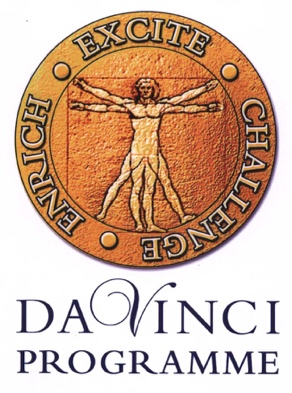 DA VINCI DECATHLONAn academic gala day for Years 7, 8, 9, 10 (4 separate competitions)Methodist Ladies' College and Camberwell Grammar School are proud to announce the 2022 da Vinci Decathlon. Our “decathlon with a difference” is an academic interschool gala day run in the spirit of an Olympic Decathlon, with events of an academic nature.  The theme for Years 7, 8, 9, 10 State Finals in 2022 is “Patterns”. Schools enter teams of eight Years 7, 8, 9, 10 (separate competitions) students who will participate in activities in the following disciplines:Mathematics – emphasis on problem solving, number patterns and logic puzzlesEnglish – word origins, definitions, spelling, grammar, and writingScience – students will be provided with higher level scientific concepts and be challenged to apply themCode Breaking – in the spirit of World War II, students will aim to decipher several codesEngineering Challenge – a building task designed to test creativity and ingenuityIdeation – given a real world problem, generate a creative solution including ethical justificationCreative Producers – a sub-group from the team will have ten minutes to develop and present a        30-second performance on a given topic.Art and Poetry – the team will develop a poem plus a complementary work of art on a given themeCartography – map making and readingLegacy – current affairs, issues, history, science, entertainment, sport and world facts.The tasks will be exciting and challenging with a particular emphasis placed on higher order thinking skills.  Schools should aim to select students who are able to complement each other in the various disciplines.  Only one response per group will be submitted.  Sample tasks are available online from the Knox Grammar School da Vinci Decathlon site (google this).Why da Vinci?Leonardo da Vinci (1452-1519) was one of the world’s greatest thinkers and scholars. His career spanned an enormous range of disciplines: art, architecture, poetry, academics, anatomy, optics, hydrodynamics, mechanical and military engineering, mathematics and astronomy. He demonstrated a superior ability to perceive the interconnected nature of knowledge and embraced learning with a lifelong passion and determination to uncover what was hitherto unknown by his society. His bold and imaginative intellectual legacy is a permanent challenge for the leaders and thinkers of the twenty-first century.Venues:	All State events are ONLINE in 2022 with Years 7 and 8 from 8.30am until 3.30pm on Tuesday 3rd May 2022, and Years 9 and 10 from 8.30am until 3.30pm on Thursday 5th May 2022.Time:		8:30am to 3:30pmEntry Fee:	$200 first year level team  incl GST  (Note – registration is not confirmed until payment is received.) $100 for another team entered at a year level.Prizes:	Trophies and/ or certificates will be awarded to the top three teams at each competition.  The winning team from each competition will be invited to participate in the National Final held at Knox Grammar School Wahroonga, New South Wales or online (decision to be made closer to th event in June). Entry:	We recommend you register your interest as soon as possible; Please email details on the Entry Form below to Paul Double pkd@cgs.vic.edu.auEnquiries:	Paul Double pkd@cgs.vic.edu.au Closing date: Friday 10th April , 2020.